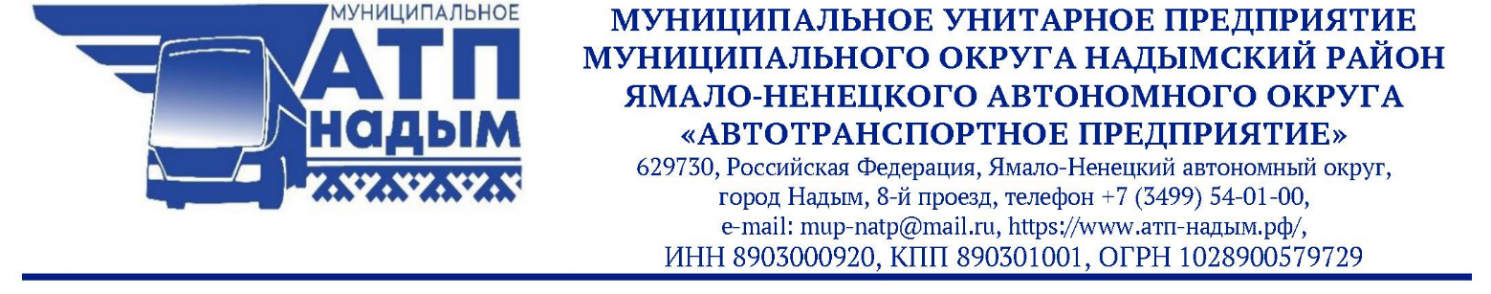 ПРИКАЗ 24.12.2020 № 280/1Об утверждении План мероприятий по противодействию коррупции                                            в Муниципальном унитарном предприятии муниципального округа Надымский район Ямало-Ненецкого автономного округа «Автотранспортное предприятие» на 2021-2024 годыВ соответствии со статьей 13.3 Федерального закона от 25.12.2008 № 273-ФЗ                                   «О противодействии коррупции» и в целях повышения эффективности противодействия коррупции в Муниципальном унитарном предприятии муниципального округа Надымский район Ямало-Ненецкого автономного округа «Автотранспортное предприятие»ПРИКАЗЫВАЮ:Утвердить План мероприятий по противодействию коррупции                                               в Муниципальном унитарном предприятии муниципального округа Надымский район Ямало-Ненецкого автономного округа «Автотранспортное предприятие» на 2021-2024 годы (Приложение к настоящему приказу). Ответственным лицам, работникам МУП «АТП», выполнять мероприятия утвержденного Плана, осуществлять иные меры, направленные на пресечение                                  и противодействие коррупции.Контроль за исполнением настоящего приказа оставляю за собой.Директор                                                                                                          С.Г. Вирченко